Zarządzenie nr 10/2020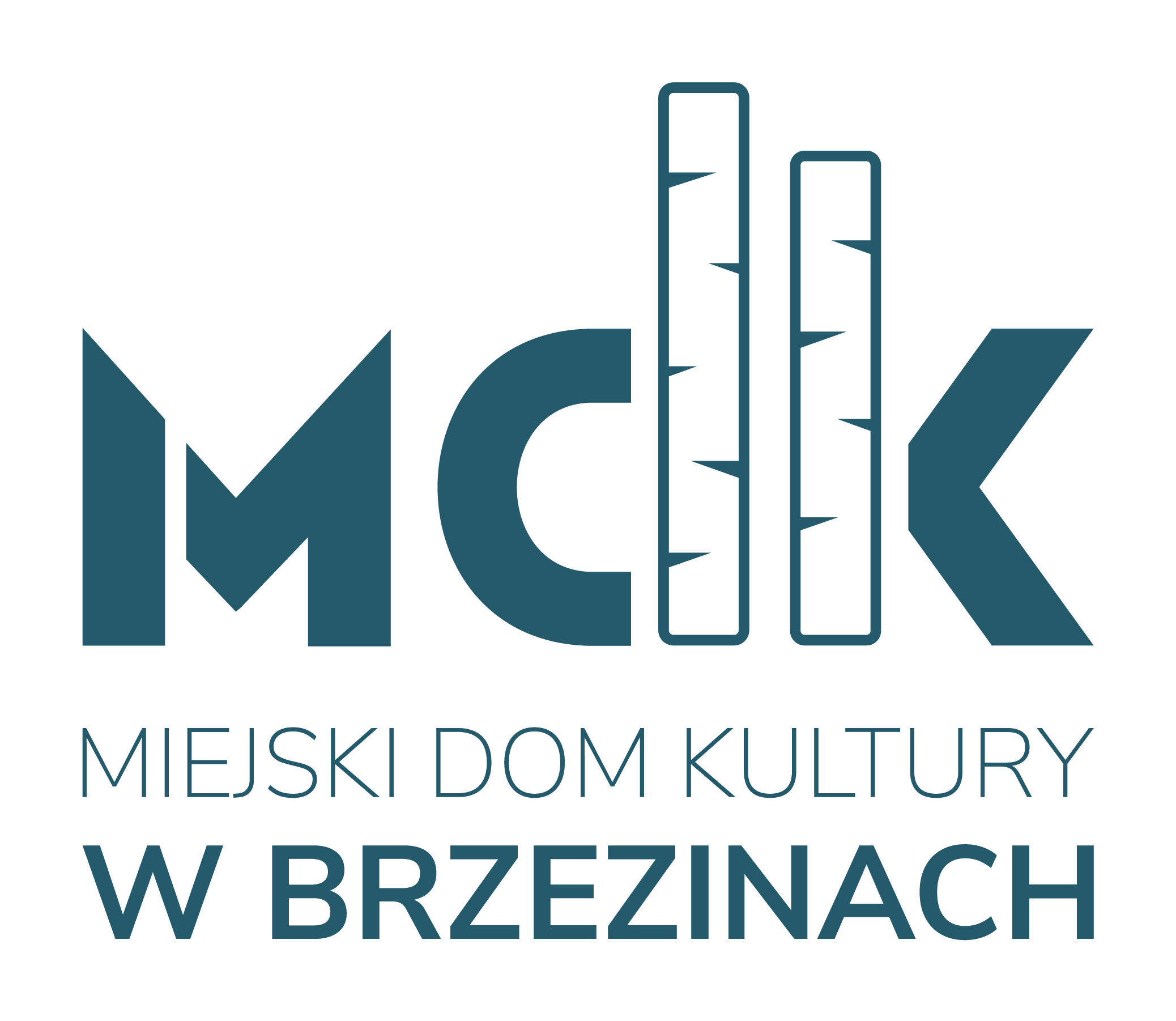 Dyrektora Miejskiego Domu Kultury w Brzezinachz dnia 14.09.2020 r.w sprawie wprowadzenia 
nowego „Regulaminu uczestnictwa w zajęciach organizowanych przez Miejski Dom Kultury w Brzezinach”	Na podstawie § 8 pkt. 3 i § 11 Statutu Miejskiego Domu Kultury w Brzezinach oraz art. 17 ustawy z dnia 25.10.1991 r. o organizowaniu i prowadzeniu działalności kulturalnej (Dz. U.  1991 nr 114 poz. 493 z późn. zm.) Dyrektor Miejskiego Domu Kultury w Brzezinach zarządza, co następuje:§1Wprowadza się nowy „Regulamin uczestnictwa w zajęciach organizowanych przez Miejski Dom Kultury w Brzezinach” stanowiący załącznik nr 1 do niniejszego zarządzenia.§2Zobowiązuję pracowników MDK do przestrzegania w pełni postanowień zawartych w regulaminie załączonym do zarządzenia.§3Regulamin zostanie udostępniony na stronie internetowej Miejskiego Domu Kultury w Brzezinach: www.cpik-brzeziny.com.pl, oraz w Biuletynie Informacji Publicznej w zakładce Regulaminy: https://cpikbrzeziny.bip.wikom.pl/strona/regulaminy .§4Zarządzenie wchodzi w życiem z dniem 14.09.2020 r. Tym samym zarządzenie nr 15/2019 z dnia 25.09.2019 r. dyrektora Centrum Promocji i Kultury w Brzezinach przestaje obowiązywać. 								/-/ Joanna Kędzia-Kamińska